Microglia are involved in regulating histamine dependent and non-dependent itch transmissions with distinguished signal pathwaysYuxiu Yang1, 2, Bin Mou1, 2, Qi-Ruo Zhang2, Hong-Xue Zhao1, 2, Jian-Yun Zhang2, Xiao Yun2, Ming-Tao Xiong2, Ying Liu2, Yong U. Liu4, Haili Pan2, Chao-Lin Ma2, Bao-Ming Li2, 3, Jiyun Peng1, 2*1School of Basic Medical Sciences, Nanchang University, Nanchang, 330031, China 2Institute of Life Science, Nanchang University, Nanchang, 330031, China3Department of Physiology and Institute of Brain Science, School of Basic Medical Sciences, Hangzhou Normal University, Hangzhou, 311121, China4Laboratory for Neuroimmunology in Health and Disease, Guangzhou First People's Hospital, School of Medicine, South China University of Technology, Guangzhou, 510180, China*Correspondence:Dr. Jiyun PengCenter for Neuropsychiatric Disorders, Institute of Life ScienceNanchang University999 Xuefu Road, Honggutan New district,Nanchang, Jiangxi Province, 330031ChinaTel: +86-791-8382-7283E-MAIL: pengjy@ncu.edu.cnSUPPLEMENTARY FIGURES AND FIGURE LEGENDSFigure S1. Timecourse of scratch responses to C48/80 and CQ. (A) The scratch frequencies were progressively increased and reached the peak within 15 min after C48/80 injection to the control mice. CSF1R depletion significantly decreased the scratch bouts overall (p = 0.0002, F(1, 13) = 26.61 for group effect, two-way ANOVO). (B) The scratch responses to CQ showed a typical two-phase pattern that the immediate responses calmed down briefly in 3 min and then grew up and reach the peak at around 15 min after CQ injection to the control mice. CSF1R depletion significantly decreased the immediate responses and flattened the late stage peak (p < 0.0001, F(1, 20) = 25.34 for group effect, two-way ANOVA with repeated measurement).Figure S2. Microglia depletion did not affect β-alanine induced acute itch and Von Frey induced mechanical itch. (A) The Scratch responses to β-alanine were not different between CSF1R depletion and control mice during the 30 min observation (n=10 for CSF1R depletion, n=9 for control, p = 0.7343, un-paired t-test). (B) the Von Frey induced mechanical itch responses were not affected by CSF1R depletion (n=9 for CSF1R depletion, n=7 for control, p = 0.544, F (1, 14) = 0.387, two-way ANOVA with repeated measurement). Data were presented as mean ± SEM. Figure S3. Microglia were required for both acute and chronic itch induction. (A) The CSF1R depletion strategy induced whole depletion (microglia + macrophages)  significantly reduced the total scratch responses to both C48/80 (p = 0.000107) and CQ (p < 0.0001) during the 30 min observation, the responses to both C48/80 (p = 0.0192) and CQ (p < 0.0001) were recovered at 2 weeks later when the depleted cells were repopulated (animal numbers referred to Fig. 1C). (B) CX3CR1/iDTR strategy induced microglia depletion reduced the total scratch responses to both C48/80 (p = 0.00123) and CQ (p = 0.00116) (animal numbers referred to Fig. 2C). (C) TMEM119/iDTR strategy induced partial microglia depletion reduced the total scratch responses to both C48/80 (p = 0.0209) and CQ (p = 0.00183) (animal numbers referred to Fig. 2D). (D) CX3CR1 KO reduced the total scratch responses to C48/80 (p = 0.000676), but not CQ (p = 0.7802), while P2Y12 KO did not affect the responses to either C48/80 (p = 0.2338) or CQ (p = 0.8126) (animal numbers referred to Fig. 6B & 6C). (E) Microglia inhibition with intrathecal injection of minocycline reduced the total scratch responses to bot C48/80 (p = 0.00392) and CQ (p = 0.000425), while CX3CR1 inhibition with intrathecal injection of JMS-17-2 reduced the responses to C48/80 (p = 0.0183), but not CQ (p = 0.7450) (animal numbers referred to Fig. 6D & 6E). (F) CX3CR1/iDTR strategy induced microglia depletion (DT treated at day ) blocked the chronic itch development with a 8-day dry skin (AEW) model. The spontaneous scratch behaviors were significantly reduced in the microglia depletion group at day 6 (p = 0.0197) and day 8 (p = 0.0002). The red arrows indicated the time of DT injection for microglia depletion. Data were presented as mean ± SEM.Figure S4. Specific expression of TMEM119 in central microglia but not peripheral macrophages. Samples were obtained from TMEM119CreER/+;ROSAtdTomato/+ mice that received 5 doses of daily Tamoxifen injection (100 mg/kg, 20 mg/ml in corn oil, i.p.). As shown, in the spinal dorsal horn, around 90% of Iba1+ cells were tdTomato positive, in the attached spinal nerve, all of Iba1+ cells were tdTomato negative. In the DRG, almost all Iba1+ macrophages were tdTomato negative. The arrow indicated Iba1+/TdTomato+ microglia cell and Iba1+/tdTomato- spinal nerve macrophage cell were enlarged in the right bottom and top corners, respectively. N = 2 mice.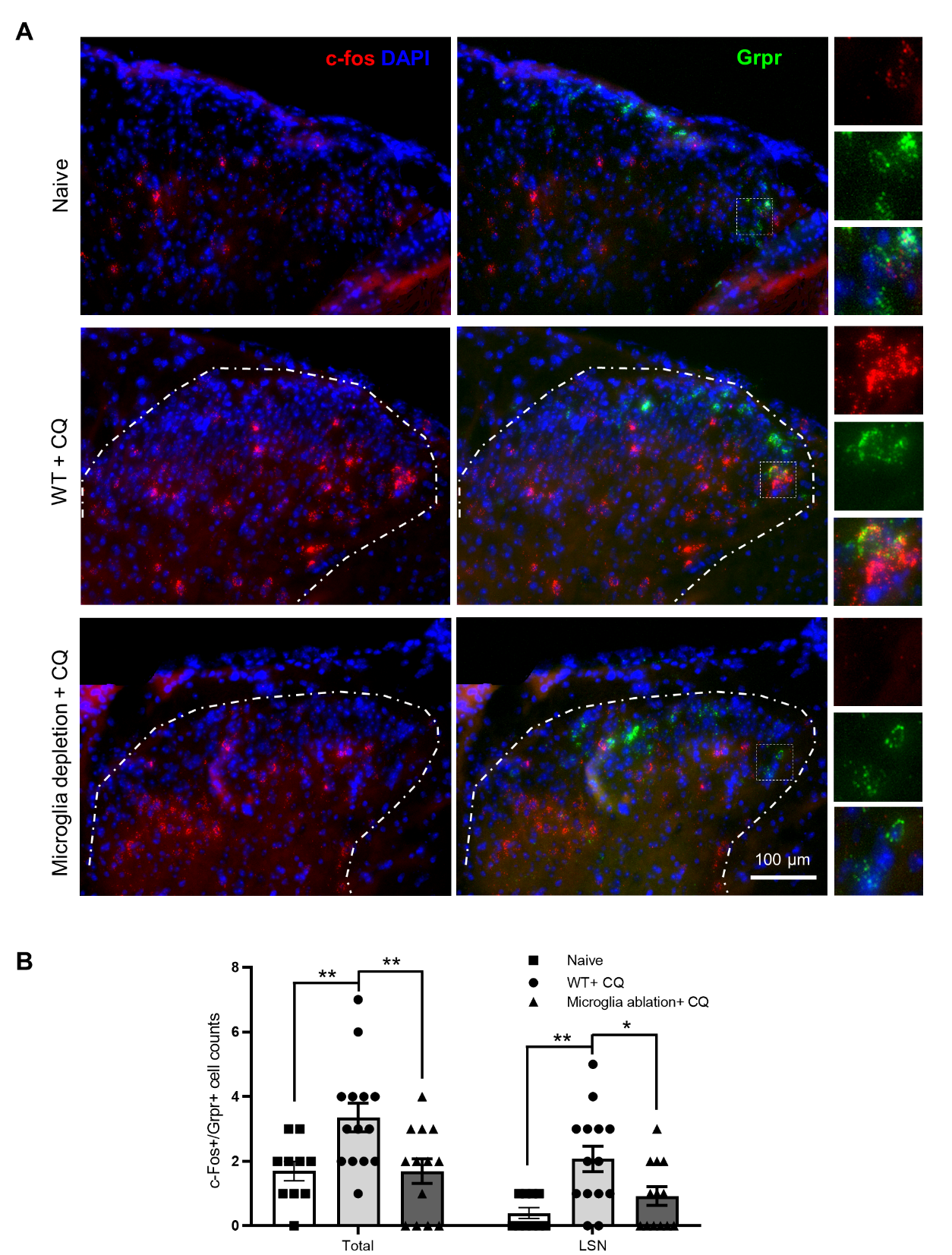 Figure S5. Microglia depletion reduced CQ elicited Grpr+ neuronal c-fos activity. A) sample image of c-fos and Grpr RNAscope assay showed the distribution of c-fos+ and Grpr+ cells in the cervical spinal dorsal horn. Grpr+ neurons were mainly located in layer I and the LSN area. B) Statistical data showed that CQ application significantly increased the number of c-fos+/Grpr+ cells in total (p = 0.0093) and in the LSN area (p = 0.0027) as well. Microglia depletion significantly the CQ elicited c-fos+/Grpr+ cells in total (p = 0.0089) and in the LSN (p = 0.0298). Data were obtained from 3 mice for each group, n = 10, 14 and 13 images for naïve, WT + CQ and microglia depletion + CQ group, respectively. Data were presented as mean ± SEM.Figure S6. Representative RNAscope images showed triple labeling of c-fos, npr-1 and sst mRNA in the spinal dorsal horn of CX3CR1 KO mice by HA, C48/80 and CQ treated respectively. White and orange arrows indicated c-fos+ cells were enlarged at the bottom-left of the middle and right panels to show the co-labeling with Npr1 and Sst, respectively. Green circle indicated the LSN area.Figure S7. Microglia ablation inhibited c-Fos protein expression in the spinal cord induced by HA, C48/80 and CQ. (A) Immunofluorescence of c-Fos expression in spinal cord of control and microglia ablation (ROSAiDTR/+:CX3CR1CreER/+) mice. Samples were obtained at 90 min after the treatment of  HA , C48/80 and CQ, respectively. (B) Statistic data showed that c-Fos expression was not altered by microglia ablation in the naïve mice (p = 0.7703), but was decreased in microglia ablation mice of HA (p < 0.0001), C48/80 (p < 0.0001) and CQ (p < 0.0001) groups. n = 9 images from 3 mice for each group.  ****p < 0.0001, un-paired t-test. Data were presented as mean ± SEM. Figure S8. Microglial regulation of itch transmission was sexually independent. (A) C48/80 induced scratch responses in male and female were similar in both stages (p = 0.421 for early stage, p = 0.474 for late stage, n = 7 for male, n = 6 for female) in the vehicle control group, with intrathecal minocycline injection, the responses in the late stage were reduced similarly in both sex groups (p = 0.389 for male vs. female in the minocycline group, p < 0.0001 for vehicle vs. minocycline, n= 8 for both male and female in the minocycline group). (B) CQ induced scratch responses in male and female were similar in both stages (p = 0.150 for early stage, p = 0.327 for late stage, n = 7 for male, n = 7 for female) in the vehicle control group, with intrathecal minocycline injection, the responses in the late stage were reduced similarly in both sex groups (p = 0.930 for male vs. female in the minocycline group, p < 0.0001 for vehicle vs. minocycline, n= 7 for male and n = 8 for female in the minocycline group).  ****p < 0.0001, un-paired t-test. Data were presented as mean ± SEM. 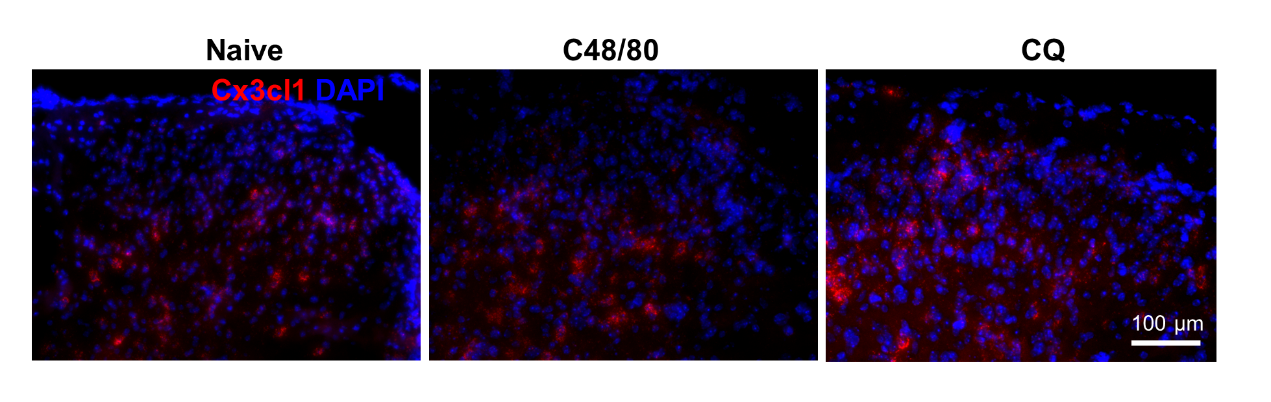 Figure S9. CX3CL1 expression pattern in spinal dorsal horn. RNAscope assay showed cx3cl1 mRNA was constantly expressed in in the spinal dorsal horn with or without itch mediator applications.  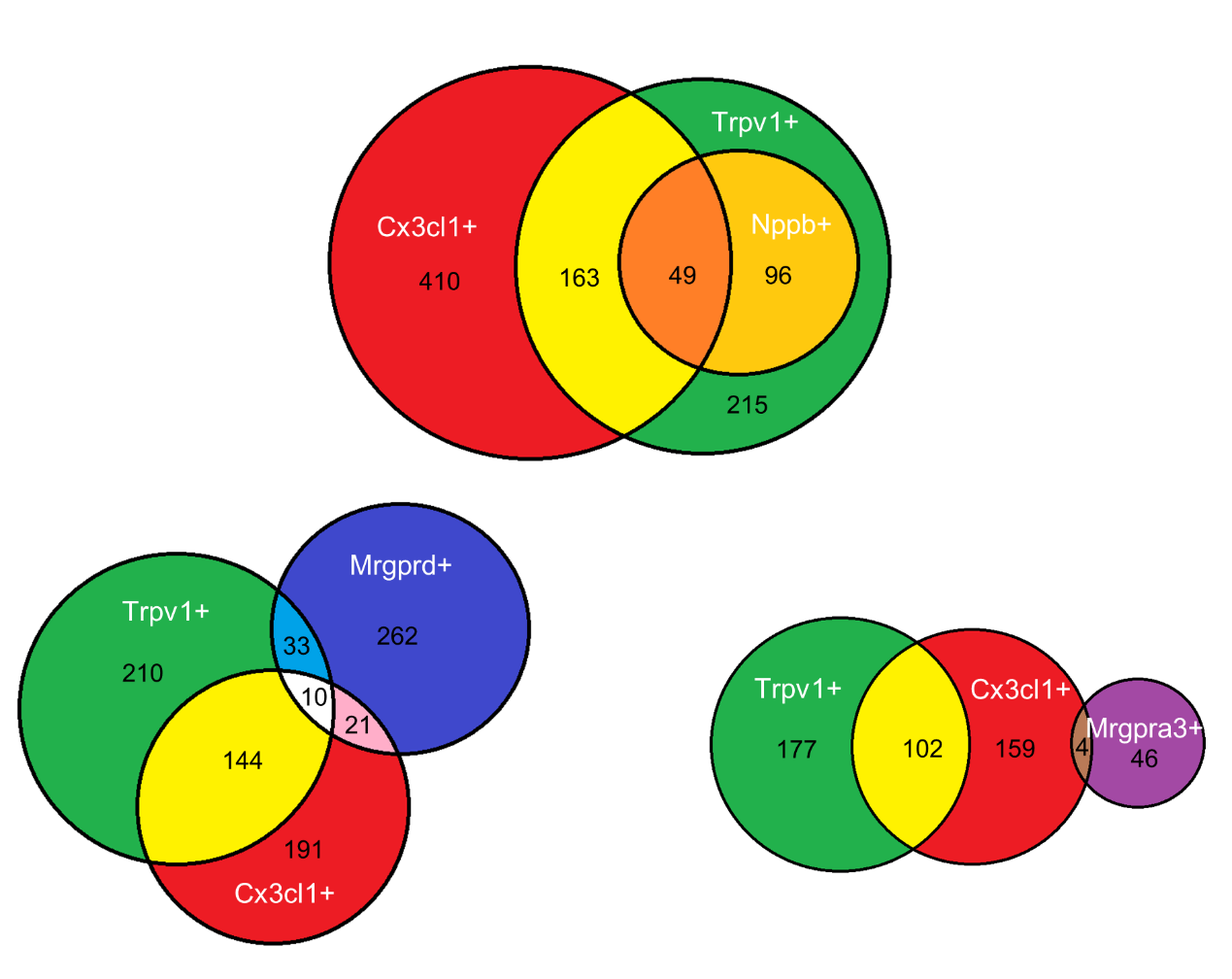 Figure S10. correlation of Cx3cl1+ cell with 3 types of itch transmission cells in DRG. The summarized cell counts shared the same data sets for Fig. 8.  